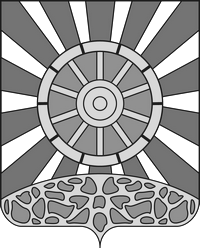 УНИНСКАЯ  РАЙОННАЯ  ДУМАКИРОВСКОЙ  ОБЛАСТИ  ПЯТОГО  СОЗЫВАРЕШЕНИЕ14.09.2021         	                    	            	                                    №  508пгт УниО внесении изменений в Положение о Муниципальном учреждении «Администрация  Унинского района  Кировской области»В целях  приведения в соответствие с Федеральным   законом    от 06.10.2003 № 131-ФЗ «Об общих принципах организации местного самоуправления в Российской Федерации», руководствуясь   статьей 21   Устава   района,  Унинская районная Дума РЕШАЕТ:1. Внести изменения в положение о Муниципальном учреждении «Администрация  Унинского района Кировской области, утвержденное  решением Унинской  районной  Думы от   16.11.2016 № 34 «Об утверждении  Положения о Муниципальном учреждении «Администрация  Унинского района Кировской области»  (в редакции решений от  25.10.2017  №  151, от 22.03.2019 № 293, от 24.05.2019 № 312, от 30.04.2021 № 483 далее - положение),   1.1. Пункт 2.1.6 подраздела 2.1 раздела 2 Положения изложить в новой редакции следующего содержания:«2.1.6.Дорожная деятельность в отношении автомобильных дорог местного значения вне границ населенных пунктов в границах муниципального района, осуществление муниципального контроля на автомобильном транспорте  и в дорожном хозяйстве вне границ населенных пунктов в границах муниципального района, организация дорожного движения и обеспечение безопасности дорожного движения на них, а также осуществление иных полномочий в области использования автомобильных дорог и осуществления дорожной деятельности в соответствии с законодательством Российской Федерации;»1.2. Пункт 2.1.26 подраздела 2.1 раздела 2 Положения изложить в новой редакции следующего содержания:«2.1.26. Создание, развитие и обеспечение охраны лечебно-оздоровительных местностей и курортов местного значения на территории муниципального района, а также осуществление муниципального контроля в области охраны и использования особо охраняемых природных территорий местного значения;»1.3. Пункт 2.1.43 подраздела 2.1 раздела 2 Положения изложить в новой редакции следующего содержания:«2.1.43. Организация в соответствии с федеральным законом выполнения комплексных кадастровых работ и утверждение карты-плана территории.»1.4. Пункт 11 подраздела 2.3. раздела 2 положения изложить в новой редакции следующего содержания:«11. Организация мероприятий при осуществлении деятельности по обращению с животными без владельцев на территории муниципального района.»2. Настоящее решение подлежит опубликованию в информационном бюллетене муниципальных правовых актов органов местного самоуправления Унинского района и размещению на   официальном сайте Унинского района.Председатель Унинской районной Думы                 А.Н. ПантелеевГлава Унинского района                       Т.Ф. Боровикова